 F1-uitvoering is niet mogelijk. Alternatief is Ral 9006. Klep wordt standaard gesplitst op 2000mm. Gezien FireMax  EW30 ‘ZR’ een maximale breedte heeft van 1800mm is splitsing op aanvraag.Bestelformulier FireMax EW30 ‘ZR’ (Glasplaatsing = glasdikte 32mm)e-mail: orders@duco.eu  Fax: 0032/58-33 00 44Leveringsadres: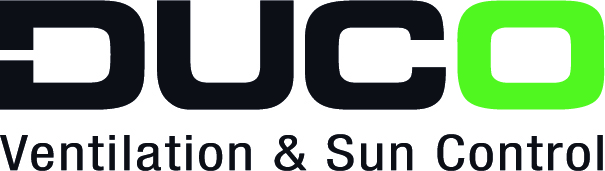 Klant:Referentie:Datum:Algemene omschrijvingAlgemene omschrijvingAlgemene omschrijvingAlgemene omschrijvingAlgemene omschrijvingAlgemene omschrijvingAlgemene omschrijvingAlgemene omschrijvingAlgemene omschrijvingAlgemene omschrijvingAlgemene omschrijvingAlgemene omschrijvingAantalAfmetingKleur binnenKleur buitenSponningLuchtspleetBedieningBedieningOptioneelToevoeging op orderToevoeging op orderAantalTotaalmaat(in mm)RalRal20 mm(Standaard)15 mm20 mm25 mmTypeZijdeZR-klepAantalTotaalmaat(in mm)RalRal20 mm(Standaard)15 mm20 mm25 mmH(endel)K(oord)S(tang)R(echts)L(inks)D(ubbel)Ja / NeenMerkReferentie20 mm20 mm20 mm20 mm20 mm20 mm20 mm20 mm20 mm20 mm20 mm20 mm20 mmOpmerkingen:Handtekening: